Kraków, dnia 5 grudnia 2018 rokuSEPZ-I.5563.112.10.2018.KT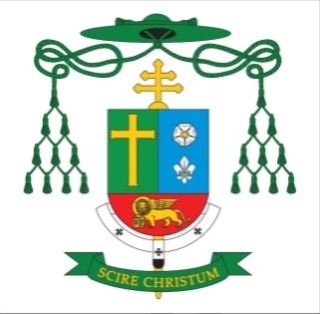 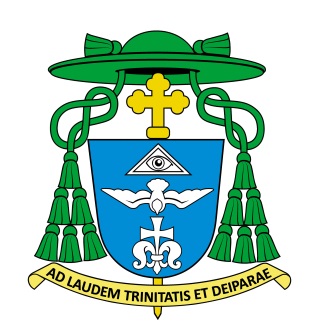 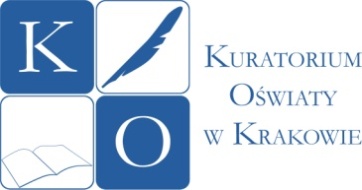 Lista uczniów zakwalifikowanych do etapu rejonowego Biblijnego Konkursu Tematycznego „Dzieje przymierza” dla uczniów dotychczasowych gimnazjów i klas dotychczasowych gimnazjów prowadzonych w szkołach innego typu województwa małopolskiego w roku szkolnym 2018/2019Do etapu rejonowego zakwalifikowali się uczniowie,którzy uzyskali co najmniej 45 punktów na etapie szkolnym Konkursu. Gratulujemy uczniom oraz ich nauczycielom i życzymy sukcesóww kolejnych etapach Konkursu. Przewodnicząca Wojewódzkiej Komisji Konkursowej – st. wiz. Ewa KantykaWiceprzewodniczący Wojewódzkiej Komisji Konkursowej – ks. Piotr SobalaL.P.NAZWISKO UCZNIAIMIĘ UCZNIANAZWA SZKOŁYADRES SZKOŁYBarcikPaulinaZespół Szkół w Makowie Podhalańskimul. Wolności 5334-220 Maków PodhalańskiBargielKacperSzkoła Podstawowa im. Mikołaja Kopernika w BiałceBiałka 33434-220 Maków PodhalańskiBarteckiKarolSzkoła Podstawowa nr 164 im. bł. Franciszki Siedliskiej w Krakowieul. M.B. Wysłouchów 2830-611 KrakówBednarzWeronikaSzkoła Podstawowa nr 8 im. Krzysztofa Kamila Baczyńskiego w Tarnowieul. Bitwy pod Studziankami 533-100 TarnówBochenekArturZespół Szkolno-Przedszkolny im. Tadeusza Kościuszki w SiołkowejSiołkowa 30033-330 GrybówBrzanaWiktoriaSzkoła Podstawowa nr 2 im. Józefiny i Emila Mików w Lipnicy Wielkiej34-483 Lipnica Wielka 523BurdaWiktoriaSzkoła Podstawowa nr 2 w Świątnikach Górnychim. Biblioteki Polskiej w Paryżuul. K. Bruchnalskiego 3532-040 Świątniki GórneDębowskaOliwiaSzkoła Podstawowa nr 87 w Krakowieos. Teatralne 3531-948 KrakówDrabikEmiliaZespół Placówek Oświatowych w Kasince Małej34-734 Kasinka Mała 513DudaDominikZespół Szkolno - Przedszkolny w Ujanowicach34-603 Ujanowice 55DyrczJoannaZespół Szkół w Makowie Podhalańskimul. Wolności 5334-220 Maków PodhalańskiFlaszczyńskaKatarzynaSzkoła Podstawowa nr 2 im. Józefiny i Emila Mików w Lipnicy Wielkiej34-483 Lipnica Wielka 523FluderMartynaPubliczna Szkoła Podstawowa Stowarzyszenia Przyjaciół Szkół Katolickich w PonikwiPonikiew 11634-100 WadowiceGierackiŁukaszSzkoła Podstawowa nr 24 z Oddziałami Dwujęzycznymi im. Mikołaja Kopernika w Tarnowieul. Kopernika 533-100 TarnówGocałJakubSzkoła Podstawowa im. Legionów Polskich w Poroninieul. Piłsudskiego 3434-520 PoroninGołąbJuliaZespół Szkolno - Przedszkolny w Ujanowicach34-603 Ujanowice 55GóralczykJustynaSzkoła Podstawowa nr 2 im. św. Królowej Jadwigi w Choczniul. Główna 6534-123 Chocznia GórnyKamilaXLIV Liceum Ogólnokształcące im. ks. Stanisława Konarskiego w Krakowieul. Bernardyńska 731-069 KrakówGórszczykAgnieszkaZespół Placówek Oświatowych w Słopnicach34-615 Słopnice 732GrabińskaAleksandraXLII Liceum Ogólnokształcąceim. A. Mickiewicza w Krakowieul. Studencka 1331-116 KrakówGradMakarySzkoła Podstawowa nr 2 im. Bohaterów Monte Cassino w Kętachul. Wyspiańskiego 132-650 KętyGuzyMagdalenaSzkoła Podstawowa nr 149 im. Marszałka Józefa Piłsudskiego w Krakowieul. Bujaka 15 30-611 KrakówHachlicaGrzegorzSzkoła Podstawowa nr 2 w Świątnikach Górnychim. Biblioteki Polskiej w Paryżuul. K. Bruchnalskiego 3532-040 Świątniki GórneHotlośArturZespół Szkolno - Przedszkolny im. Tadeusza Kościuszki w SiołkowejSiołkowa 30033-330 GrybówHuzaMartynaSzkoła Podstawowa im. mjra pil. Jerzego Iszkowskiego w Tęgoborzyul. św. Floriana 18 33-312 TęgoborzeJeleńJuliaSzkoła Podstawowa im. ks. Karola Wojtyły w SławkowicachSławkowice 16232-020 WieliczkaKaczmarczykPatrycjaZespół Placówek Oświatowych w Słopnicach34-615 Słopnice 732KadłubekSabinaSzkoła Podstawowa im. św. Jadwigi Królowej w Rabie Wyżnej34-721 Raba Wyżna 120KaperekPawełSzkoła Podstawowa im. św. Stanisława Kostki w KrzyszkowicachKrzyszkowice 36832 - 445 KrzyszkowiceKarpińskaMagdalenaSzkoła Podstawowa nr 4 im. F. Nullo w Olkuszuul. F. Nullo 34 32-300 OlkuszKluskaMagdalenaSzkoła Podstawowa nr 1 im. Obrońców Poczty Polskiej w Gdańsku w Rabce - Zdrojuul. Jana Pawła II 4034-700 Rabka-ZdrójKobyłeckaAleksandraZespół Szkolno-Przedszkolny im. św. Jana Pawła II w Borzęcinie Górnym Publiczna Szkoła Podstawowa im. Władysława Jagiełły w Borzęcinie Górnym32-825 Borzęcin 563KołdrasAlicjaSzkoła Podstawowa nr 2 im. Jana Pawła II w Dobczycachul. Szkolna 4332-410 DobczyceKonickaKarolinaSzkoła Podstawowa nr 2 w Świątnikach Górnychim. Biblioteki Polskiej w Paryżuul. K. Bruchnalskiego 3532-040 Świątniki GórneKoryczanWeronikaSzkoła Podstawowa nr 8 im. Jana Pawła II w Trzebini32-540 Trzebiniaos. Widokowe 21KowalczykJanSzkoła Podstawowa nr 3 im. Jana Pawła II w Myślenicachul. Pardyaka 2632-400 MyśleniceLaszczakRobertI Liceum Ogólnokształcące im. Stanisława Wyspiańskiego w Kętachul. Wyspiańskiego 2
32- 650 KętyLaszczakJacekI Liceum Ogólnokształcące im. Stanisława Wyspiańskiego w Kętachul. Wyspiańskiego 2
32- 650 KętyLeżońJoannaPubliczna Szkoła Podstawowa nr 2 im. Mikołaja Kopernika w Dąbrowie Tarnowskiejul. Matejki 833-200 Dąbrowa TarnowskaLuberaPaulinaZespół Szkół Ogólnokształcących nr 4 w Tarnowie – Szkoła Podstawowa nr 23 w Tarnowieos. Legionów HD 16 33-100 TarnówMaczekŁukaszXLII Liceum Ogólnokształcące im. A. Mickiewicza w Krakowieul. Studencka 1331-116 KrakówMarczewskaMartynaSzkoła Podstawowa nr 87 w Krakowieos. Teatralne 3531-948 KrakówMardyłaKamilSzkoła Podstawowa nr 149 im. Marszałka Józefa Piłsudskiego w Krakowieul. Bujaka 1530-611 KrakówMazgajMagdalenaSzkoła Podstawowa im. Marii Skłodowskiej - Curie w Kasinie Wielkiej34-741 Kasina Wielka 761MikaMateuszSzkoła Podstawowa im. Komisji Edukacji Narodowej w Zaborzuul. Jezioro 232-600 OświęcimMólOliwiaSzkoła Podstawowa im. ks. Stanisława Pękali w SzalowejSzalowa 1638-331 SzalowaMurzynWiktoriaSzkoła Podstawowa nr 3 im. Jana Pawła II w Myślenicachul. Pardyaka 2632-400 MyśleniceNawaraWeronikaZespół Placówek Oświatowych w Kasince Małej34-734 Kasinka Mała 513NiepsujAleksandraZespół Szkolno-Przedszkolny im. Tadeusza Kościuszki w SiołkowejSiołkowa 30033-330 GrybówOnikMateuszSzkoła Podstawowa im. Bronisława Czecha w PleśnejPleśna 22833-171 PleśnaPadulaKarolinaSzkoła Podstawowa im. Stefana Pawlika w Rytrze33-343 Rytro 8PalaczDorotaZespół Placówek Oświatowych w Słopnicach34-615 Słopnice 732PaliśDominikSzkoła Podstawowa nr 149 im. Marszałka Józefa Piłsudskiego w Krakowieul. Bujaka 15 30-611 KrakówPałkaAleksandraSzkoła Podstawowa im. Edwarda Kleszczyńskiego w RadziemicachRadziemice 232-107 RadziemicePawlakMagdalenaSzkoła Podstawowa w Bobowejul. Bohaterów Bobowej 638-350 BobowaPiechuraJuliaSzkoła Podstawowa nr 3 im. ks. płk. J. Jońca w Limanowejul. Jordana 334-600 LimanowaPiszczekNataliaSzkoła Podstawowa im. kard. Stefana  Wyszyńskiego w Gródku and Dunajcem33-328 Gródek nad Dunajcem 195PoradziszAdrianSzkoła Podstawowa nr 3 im. Jana Pawła II w Myślenicachul. Pardyaka 2632-400 MyśleniceRudzkaJuliaZespół Szkolno-Przedszkolny w Zabierzowieul. Kolejowa 1532-080 ZabierzówRumianJuliaZespół Szkolno-Przedszkolny w Zabierzowieul. Kolejowa 1532-080 ZabierzówRuta-KowalczykOlgaZespół Szkolno-Przedszkolny w Zabierzowieul. Kolejowa 1532-080 ZabierzówSachaMateuszPubliczna Szkoła Podstawowa nr 2
im. Ignacego Łukasiewicza w Brzeskuul. Królowej Jadwigi 1832-800 BrzeskoSekułaKamilaSzkoła Podstawowa im. ks. Stanisława Pękali w SzalowejSzalowa 1638-331 SzalowaSkolarusZuzannaSzkoła Podstawowa im. Marii Skłodowskiej - Curie w Kasinie Wielkiej34-741 Kasina Wielka 761SkrabaPaulinaZespół Szkolno - Przedszkolny w KąclowejKąclowa 280 33-330 GrybówSkrzeczekIzabelaSzkoła Podstawowa nr 2 im. Bohaterów Westerplatte w Myślenicachul. Żeromskiego 232-400 Myślenice SkupieńPatrycjaSzkoła Podstawowa nr 49 im. Juliana Ursyna Niemcewicza w Krakowieul. J. Montwiłła-Mireckiego 2930-426 KrakówSłowiakEdytaSzkoła Podstawowa nr 2 im. Bohaterów Westerplatte w Myślenicachul. Żeromskiego 232-400 MyśleniceSowaMariaKatolicka Szkoła Podstawowaim. Jana Pawła II w Skawinieul. ks. Troski 17a32-050 SkawinaSrokaMagdalenaZespół Placówek Oświatowych w Słopnicach34-615 Słopnice 732StaniszJuliaSzkoła Podstawowa im. ks. Karola Wojtyły w SławkowicachSławkowice 16232-020 WieliczkaStasikPawełZespół Szkół w Makowie Podhalańskimul. Wolności 5334-220 Maków PodhalańskiSułkowskaKarolinaSzkoła Podstawowa nr 3 im. ks. płk. J. Jońca w Limanowejul. Jordana 334-600 LimanowaSzaflarskaMartaSzkoła Podstawowa z Oddz. Integr. nr 148 im. Polskich Noblistów w Krakowieul. Żabia 2030- 809 KrakówSzafraniecKatarzynaZespół Placówek Oświatowych im. Tadeusza Kościuszki w Głogoczowie32-444 Głogoczów 297SzyszkaMartynaZespół Szkolno - Przedszkolny w KąclowejKąclowa 280 33-330 GrybówŚlagaEdytaSzkoła Podstawowa im. Marii Skłodowskiej - Curie w Kasinie Wielkiej34-741 Kasina Wielka 761ŚwiderGabrielaSzkoła Podstawowa im. Króla Kazimierza Wielkiego w Niepołomicachul. 3 Maja 2332-005 NiepołomiceTokarczykGabrielaSzkoła Podstawowa nr 87 w Krakowieos. Teatralne 3531-948 KrakówTrzupekArturZespół Placówek Oświatowych w Słopnicach34-615 Słopnice 732TrzupekPawełZespół Placówek Oświatowych w Słopnicach34-615 Słopnice 732TurskaGabrielaSzkoła Podstawowa im. ks. Stanisława Pękali w SzalowejSzalowa 1638-331 SzalowaTyrpaBożenaSzkoła Podstawowa z Oddziałami Integracyjnymi nr 105 w Krakowieos. Słoneczne 1231-957 KrakówWażnyMałgorzataSzkoła Podstawowa nr 87 w Krakowieos. Teatralne 35 31-948 KrakówWątrobaZuzannaSzkoła Podstawowa im. Marii Skłodowskiej - Curie w Kasinie Wielkiej34- 741 Kasina Wielka 761WędrychowiczJoannaXLII Liceum Ogólnokształcące im. A. Mickiewicza w Krakowieul. Studencka 1331-116 KrakówWikarJuliaZespół Placówek Oświatowych w Słopnicach34-615 Słopnice 732WitowskiKacperSzkoła Podstawowa nr 9 im. Tadeusza Kościuszki w Nowym Sączuul. Piramowicza 1633-300 Nowy SączWojnickaWeronikaPubliczna Szkoła Podstawowa im. Władysława Jagiełły w Zaborowie32-821 Zaborów 63WontorczykEwelinaSzkoła Podstawowa nr 3 w Lipnicy Małej34-482 Lipnica Mała 512WydraKingaSzkoła Podstawowa im. Marii Skłodowskiej - Curie w Kasinie Wielkiej34-741 Kasina Wielka 761ZiębaMateuszSzkoła Podstawowa nr 6 z Oddziałami Integracyjnymi im. Noblistów Polskich w Skawinieul. Witosa 432-050 Skawina